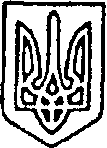 УКРАЇНАПОКРОВСЬКА  РАЙОННА РАДА  ДОНЕЦЬКОЇ ОБЛАСТІР І Ш Е Н Н Явід 18.12.2020№VIII/2-12м. Покровськ	У зв’язку зі створенням на території Покровського району об’єднаних територіальних громад, керуючись статями 26, 59, 60 Закону України «Про місцеве самоврядування в Україні» (зі змінами), Законом України  «Про передачу об’єктів права державної та комунальної власності», відповідно до постанови Кабінету Міністрів України від 21.09.1998 № 1482 «Про передачу об’єктів права державної та комунальної власності», Законом України «Про внесення змін до деяких законів України щодо впорядкування окремих питань організації та діяльності органів місцевого самоврядування і районних державних адміністрацій»  від 17 листопада 2020 року № 1009-IX», районна радаВИРІШИЛА:1. Клопотати перед Курахівською міською радою про надання згоди та передачузі спільної власності  територіальних громад сіл, селищ району, що перебуває в управлінні районної ради,Сонцівського  центру культури та дозвілля, що розташований за адресою: 85374, Донецька область, Покровський район, село Сонцівка, вулиця Центральна, буд. 6-Б, у комунальну власністьКурахівської територіальної громади.2. У разі надання згоди, передати зі спільної власності  територіальних громад сіл, селищ району, що перебуває в управлінні районної ради Сонцівський центр культури та дозвілля, що розташований за адресою:85374, Донецька область, Покровський район, село Сонцівка, вулиця Центральна, буд. 6-Б  у комунальну власність Курахівської територіальної громади.3. Делегувати до складу комісії з прийому-передачізі спільної власності  територіальних громад сіл, селищ району, що перебуває в управлінні районної радиСонцівського центру культури та дозвілля, що розташований за адресою:85374, Донецька область, Покровський район, село Сонцівка, вулиця Центральна, буд. 6-Б, у комунальну власністьКурахівської територіальної громади:- Волчек Аліну Петрівну  – головного бухгалтера комунального закладу культури «Покровський районний культурно-дозвіллєвий центр»;- Козинець Ірину Василівну - головного спеціаліста – бухгалтера відділу культури, молоді та спорту Покровської райдержадміністрації Донецької області; - Сажка Сергія Миколайовича – заступника голови Покровської районної ради Донецької області- Роменську Аліну Іванівну – директора комунального закладу культури «Покровський районний культурно-дозвіллєвий центр»-Ващенко Костянтина Костянтиновича- директора СонцівськогоЦКтаД.4. Контроль за виконанням рішення покласти на постійні комісії районної ради з питань планування соціально-економічного розвитку, бюджету та фінансів (Доценко),  депутатської діяльності, законності  та захисту прав громадян (Соболєвська),  з питань охорони  здоров’я, соціального захисту населення, освіти, культури, спорту та молодіжної політики  (Шутько), з питань власності, комунального  майна та  приватизації (Токарев).Голова ради							        Ю.В. КЛЮЧКАПро клопотання перед Курахівською міською радою про надання згоди та передачу зі спільної власності територіальних громад сіл, селищ району, що перебуває в управлінні Покровської районної ради Донецької областіу комунальну власність Сонцівського центру культури та дозвілля